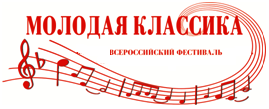 ПОЛОЖЕНИЕ О ПЯТОМ ВСЕРОССИЙСКОМ ОТКРЫТОМКОНКУРСЕ ПЕВЦОВ и ВОКАЛЬНЫХ АНСАМБЛЕЙВ РАМКАХ ФЕСТИВАЛЯ «МОЛОДАЯ КЛАССИКА»ноябрь 2020 года   Учредитель КонкурсаВологодское областное отделение Союза композиторов России.Цели и задачи Конкурса·         Поддержка и развитие национальных певческих традиций·         Пропаганда творчества современных российских композиторов·         Создание условий для плодотворной творческой деятельности детей и юношестваСроки проведения Конкурса	Конкурс состоится заочно с 1 по 25 ноября 2020 года.Условия и порядок проведения Конкурса	Для участия в Конкурсе приглашаются все желающие, независимо от возраста, профессии и страны проживания.Конкурс проходит в семи номинациях:(А) Академический вокал. Сольное исполнительство:- А1 дошкольная возрастная категория (до 6 лет)- А2 младшая возрастная категория (7 - 10 лет)- А3 средняя возрастная категория (11 - 14 лет)- А4 старшая возрастная категория (15 - 18 лет)- А5 взрослые (от 19 лет) (В) Академический вокал. Ансамблевое исполнительство (от 2-х до 8 человек):- В1 дошкольная возрастная категория (до 6 лет)- В2 младшая возрастная категория (7 - 10 лет)- В3 средняя возрастная категория (11 - 14 лет)- В4 старшая возрастная категория (15 - 18 лет)- В5 взрослые (от 19 лет)- В6 смешанная (учитель - ученик)(С) Эстрадный вокал. Сольное исполнительство.- С1 дошкольная возрастная категория (до 6 лет)- С2 младшая возрастная категория (7 - 10 лет)- С3 средняя возрастная категория (11 - 14 лет)- С4 старшая возрастная категория (15 - 18 лет)- С5 взрослые (от 19 лет)(D) Эстрадный вокал. Ансамблевое исполнительство (от 2-х до 8 человек).- D1 дошкольная возрастная категория (до 6 лет)- D2 младшая возрастная категория (7 - 10 лет)- D3 средняя возрастная категория (11 - 14 лет)- D4 старшая возрастная категория (15 - 18 лет)- D5 взрослые (от 19 лет)- D6 смешанная (учитель - ученик)(E) Народный вокал. Сольное исполнительство.- Е1 дошкольная возрастная категория (до 6 лет)- Е2 младшая возрастная категория (7 - 10 лет)- Е3 средняя возрастная категория (11 - 14 лет)- Е4 старшая возрастная категория (15 - 18 лет)- Е5 взрослые (от 19 лет)(F) Народный вокал. Ансамблевое исполнительство (от 2-х до 8 человек).- F1 дошкольная возрастная категория (до 6 лет)- F2 младшая возрастная категория (7 - 10 лет)- F3 средняя возрастная категория (11 - 14 лет)- F4 старшая возрастная категория (15 - 18 лет)- F5 взрослые (от 19 лет)- F6 смешанная (учитель - ученик)(G) Педагогическое мастерство. Подкатегории A, B, C, D, E, F (соответственно жанру)Победители конкурса	Победители Конкурса: Лауреаты – I, II, III степени и Дипломанты – IV, V, VI степени в каждой из номинаций определяется по отдельности, исходя из количества набранных баллов. Жюри оставляет за собой право присуждать, делить или вовсе не присуждать какие-либо из мест.Жюри Конкурса	В жюри Конкурса входят известные певцы, композиторы, дирижеры и музыкальные деятели. Каждое конкурсное исполнение оценивается по 15 – бальной системе председателем жюри и 10 – бальной системе всеми остальными членами жюри, затем оценки всех членов жюри суммируются. Участники, набравшие наибольшее количество баллов, считаются победителями Конкурса. Решения жюри окончательны и пересмотру не подлежат.Документы, необходимые для участия в Конкурсе	Участникам конкурса необходимо до 31 октября 2020 года прислать- Заявку со ссылкой на видео своей конкурсной программы из 2-х разнохарактерных произведений  (не более 10 минут) для участников исполнительских номинаций A, B, C, D, E, F, или ссылку на видео урока / репетиции (не более 20 минут) для участников номинации G - «Педагогическое мастерство», закачанное на какой либо общедоступный видео-хостинг (например www.youtube.com)- Сканированную квитанцию об оплате оргвзноса (после подтверждения приёма заявки оргкомитетом)Оргвзнос- 1000 рублей за участие в какой-либо одной из номинаций «Сольное исполнительство».- 1500 рублей за участие в какой-либо одной из номинаций «Ансамблевое исполнительство» (дуэт).- 2000 рублей за участие в какой-либо одной из номинаций «Ансамблевое исполнительство» (от 3-х до 8-ми человек).- 1000 рублей за участие в какой-либо одной из подкатегорий в номинации G - «Педагогическое мастерство»	Оргвзнос необходимо перечислить в срок до 31 октября 2020 года. Реквизиты для перечисления оргвзноса высылаются участникам после получения оргкомитетом заявки.	Документы для участия   в Конкурсе следует направить в Оргкомитет до 31 октября 2020 года по электронной почте molodaja-klassika@yandex.ru с пометкой «Конкурс вокалистов».	До 25 ноября 2020 года жюри рассмотрит все записи конкурсных выступлений предоставленные для участия в Конкурсе. О его итогах победители и все остальные участники конкурса будут извещены по электронной почте.Награды победителям и участникам конкурса             Победители во всех номинациях получают дипломы Лауреатов и Дипломантов Пятого Всероссийского Открытого конкурса певцов и вокальных ансамблей «Молодая Классика».	Все остальные конкурсанты получат дипломы Участников Пятого Всероссийского Открытого конкурса певцов и вокальных ансамблей «Молодая Классика».	Дипломы всем Лауреатам, Дипломантам и Участникам будут высланы по почте после подведения итогов конкурса.Организационные вопросыОргкомитет конкурса организует рекламу, прием заявок, работу жюри, рассылку дипломов, освещение конкурса в СМИ.Куратор конкурсаЕрахнович Ирина АлександровнаТел: 89115257051E-mail: molodaja-klassika@yandex.ruПриложениеЗАЯВКАна участие в конкурсепевцов и вокальных ансамблей в рамках фестиваля«МОЛОДАЯ КЛАССИКА»Ф.И.О. полностью(если участников несколько - пишется Ф.И.О всех его участников и название ансамбля)Ссылка на видеоФ.И.О. педагога участника - солиста  или руководителя ансамбляФ.И.О. концертмейстера участника - солиста  или ансамбля Место работы или учебы солиста или ансамбля(если есть необходимость указывать в дипломе)Почтовый адрес, индекс (для высылки диплома)Контактный телефон Контактный E-mailНазвание конкурсных произведений, с указанием авторов музыки и слов1.2.Возрастная категория(выделить необходимое)- 1 дошкольная возрастная группа (до 6 лет)- 2 младшая возрастная категория (7 - 10 лет) - 3 средняя возрастная категория (11 - 14 лет) - 4 старшая возрастная категория (15 - 18 лет)- 5 взрослые (от 18 лет)- 6 смешанная (учитель - ученик)Номинация(выделить необходимое)(А) Академический вокал. Сольное исполнительство (В) Академический вокал. Ансамблевое исполнительство (от 2-х до 8 человек)(С) Эстрадный вокал. Сольное исполнительство (D) Эстрадный вокал. Ансамблевое исполнительство (от 2-х до 8 человек)(E) Народный вокал. Сольное исполнительство (F) Народный вокал. Ансамблевое исполнительство (от 2-х до 8 человек)(G) Педагогическое мастерство